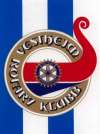 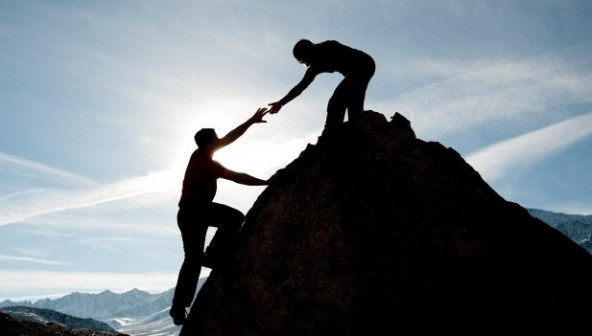 ,,,,,,Rotary MentorDen gode samtalenMentorvirksomhet – Det er Rotary det!Rotary er en yrkesbasert, landsdekkende organisasjon med kompetente og erfarne medlemmer. Denne kompetansen kan vi tilby næringsliv og offentlige tjenester i klubbenes nærområder for å hjelpe dem med å utvikle ledere og ansatte. Kompetansen vår kan også brukes til å hjelpe flyktninger med integreringen i landet vårt og i arbeidslivet.  Potensialet er stort, og tjenesten kan bli en inntektsgivende merkevare for Rotary. ProsessenKjernen i mentorvirksomheten er den gode, fortrolige samtalen mellom to voksne mennesker. Fokus er på adeptens ønsker og utfordringer. Mentoren (Rotary) lytter og bruker sin egen kompetanse og erfaring til å stille gode spørsmål.  Gode spørsmål er viktigere enn svar. Adepten trekker sine egne konklusjoner og definerer sine mål og endringsoppgaver. Mellom møtene har adepten hjemmelekser for å prøve ut idéer og etablere nye vaner. En relasjon varer normalt ett år med minimum 10 møter på en time. Det som diskuteres på møtene er fortrolig mellom mentor og adept. Det er viktig å sette sammen par med god personkjemi og som opparbeider tillit til hverandre. KontraktenMentorvirksomheten er basert på en kontrakt mellom Rotary-klubben og adeptens arbeidsgiver. Inntektene går til Rotary-klubben som bruker pengene til gode formål i tråd med Rotarys verdier. Vestheim RotaryVedlagt følger en artikkel fra Dagens Næringsliv om Vestheim Rotarys Mentor avtale med Diakonhjemmet Sykehus. Vi kommer gjerne til klubbene og presenterer mentorvirksomheten, lærer opp mentorene deres og deler verktøy og presentasjonerKontakter: President Brit Ring Opjordsmoen: (Mobil: 915 97 065, Email: opjordsmoen@gmail.comMentoransvarlig: Bjørgulf Haukelid: (Mobil: 950 24 995, Email: b.haukelid@gmail.com)